Problem of the Day – Week of April 14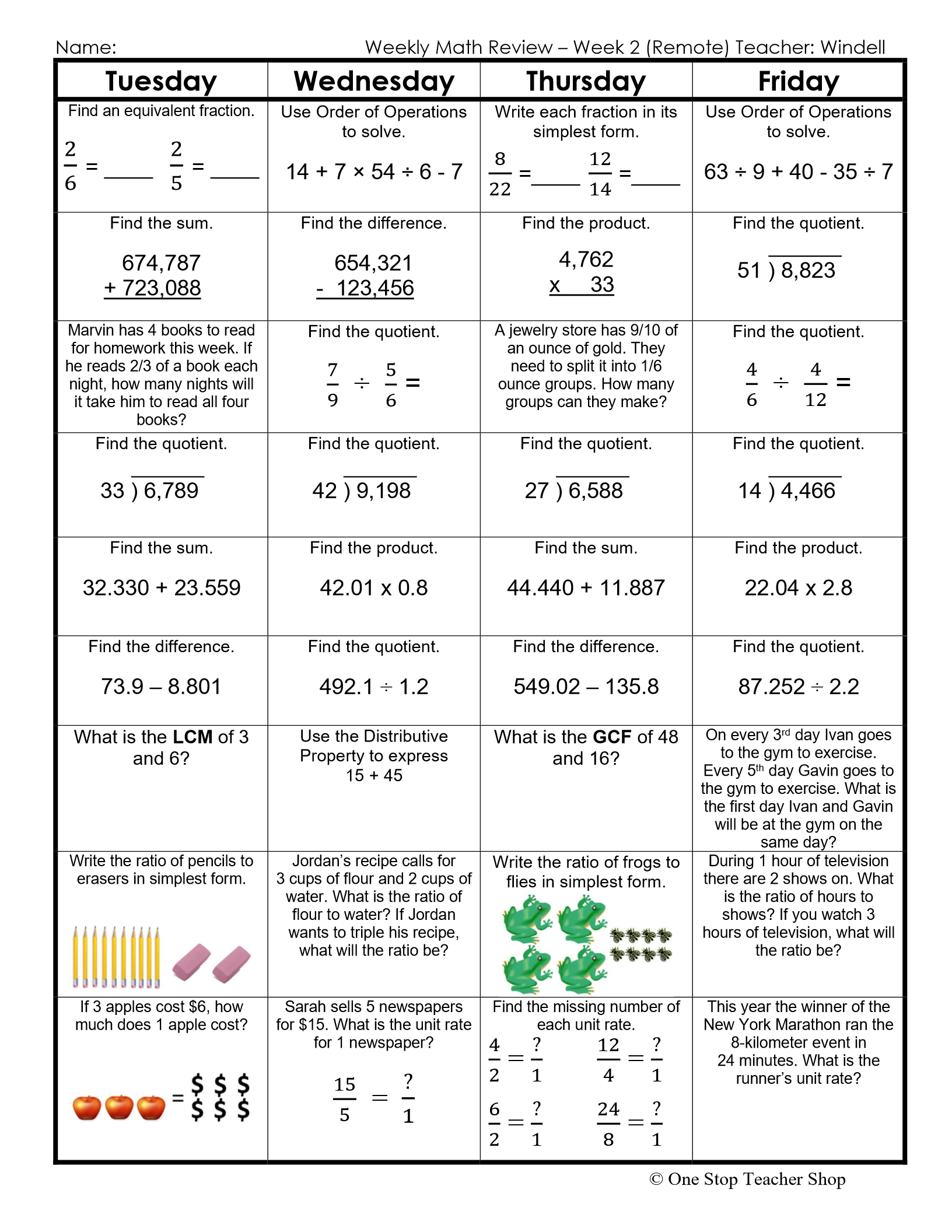 